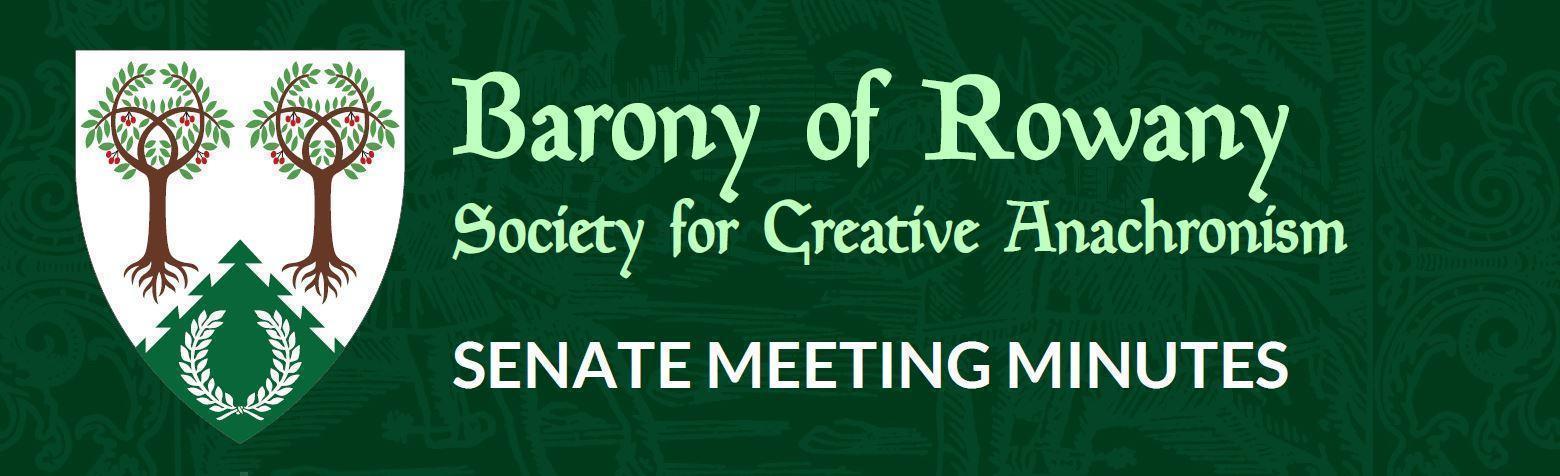 I acknowledge the Traditional Custodians of the land on which we meet, and recognise their continuing connection to land, water and community. I pay respect to Elders past and present.Minutes for previous meeting dated 27/04/2023Tabled and accepted as being accurate/to be updated as indicatedMotion to accept by Elena.Seconded by: KaterinaAyes: 3Nays: 0
Abstentions: 2Constable (Katya) No report this monthRowany Seneschal (Elena)Festival survey should be coming out soon – will share ASAP once readyKingdom Seneschal has asked for all officers to find deputies – this will be particularly relevant for Rowany as many officer warrants end this year.Youth Officer does not have a warrant or description – Elena to email GomezReeve (Unnr) Account balances:Rowany $38,827.47Fat $19,918.29Festival $52,488.84
Baron and Baroness (Juliana and Tariq ibn Jelal)‘Rowany Camel Train’ to Crown, looking at doing another one for Spring Crown, thinking of doing a trailer towing course so can do bus and trailer more safely, may ask for Barony funds to pay for this course, have course and price in mindGoing to Western Raids, then will be away on holidayLooking forward to Blacktown this weekendArts and Sciences (Katerina) Dence Park open for Mother’s Day, about 5-6 people but nice to all hang out Progress happening for Bunch of Classes, thinking first choice of venue won’t work so currently reaching out to Addison Rd, hoping for response next week, has most of stewarding team but waiting to finalise venue.Armoured Combat Marshal (Skarp) No report this monthFencing Marshal (Jude) No report this monthCaptain of Archers (Skiotr) No shoot in April – rescheduled for next Sunday so no clash with Blacktown (28th May – B&B changed on Google calendar)Advised through Facebook and email and will repost next weekReasonable turn-out in MarchNot much headway this year yet but hoping second half of year will pick upContacted St Peters and will give us a credit from St Peters for April, fine with it being changed – being quite flexible but can be a little slow in getting backWe will have to get replacement targets, need to look at how many spare bows (possibly down to 4), the gear is fading, need new backdrop etc – scope out in the next couple of months to present some costsCinquefoil/Herald (Medb)Nothing big to report this month.Kingdom Herald will CC group heralds in for things from Festival? Assuming Kingdom Herald will send things through.Hospitaller (Elwald Knudson) No report this monthChirurgeon (Reagan) No report this monthList Keeper (Mathilde) No report this monthAcquisitor (Skarp-Heðin Sverðvarpnir)No report this monthWebwright (Raegan)No report this monthChronicler (Jude of Lunihawke)No report this monthYouth Officer (Eurgain of Whitby)Nothing to report Bunch of Classes youth activities – 12th-13th August, Katerina happy to plan for some kid’s activities once venue finalised.College of St Ursula Seneschal (Gryff) No report this monthStowe on the Wowld (Elvira)No report this monthAgenda Items:Change of postcodes from Rowany to Okewaite: 2571 (Mowbray Park, Picton, Maldon, Wilton, Couridjah, Buxton) – 2 members here in Buxton2572 (Thirlmere, Lakesland)Seconded: EurgainAyes: 6Nays: 0Abstains: 0Motion passed – 2571 and 2572 to be transferred to Okewaite.Change of signatory for bank accountsNeed to add Elena, possible also add Ameline de Colwell as Deputy ReeveScott happy to be taken offJC happy to remain if neededTo add Elena:Seconded: JulianaAyes: 6Nays: 0Abstains: 1To adds Ameline: Seconded: EurgainAyes: 6Nays: 0Abstains: 1Motions passed – add Elena and Ameline, remove Scott.Matthijs proposal: war field guide ropesA fairly small purchase for some gear to mark out war fields. Ideally buying it to use at Cold War but if it's Baronial then it can be used ongoing for other later events. It wouldn't be particularly fancy - we were discussing some bright bunting like this:https://www.bunnings.com.au/brutus-100m-safety-flag-reel_p1091349  And then a stack of appropriate stakes such as these:https://www.bunnings.com.au/brutus-8mm-x-1250mm-yellow-site-stake_p1091329 I expect this would come to circa $100. They are indefinitely reusable, and could improve future wars. They are much more compact and portable than list fields. And though they don't look as pretty it would only be for marking safety areas on war fields, rather than front-and-centre tournaments.Considered fabric but it gets moldyWhile it will be used for an Adoran event (Cold War) it will be Baronial so can be used at other eventsSmall expense for purpose of safety – help to keep spectators safeSeconded: AmelineAyes: 6Nays: 0Abstain: 0Motion passed.Raegan and Jude proposal: coffee and tea at fighter prac:Currently have an urn that we are bringing along to fighter prac, along with tea and coffee that we purchased as part of Baronial Changeover. It's just to help encourage people to keep coming to fighter prac during winter. We're pretty well set up, but we were hoping to get a small budget approved so that we aren't buying milk out of pocket every week if possible. Asking for permission to use $15 a month (with receipts obviously) to cover milk, for say 3 months and then look into how it's going?Ran – could there also be hot chocolate for those who can’t have caffeine? Elena to ask Raegan and Jude.Seconded: KaterinaAyes: 5Nays: 0Abstain: 1Motion passed.General Business:Eurgain – question about the Google calendar: Has Baronial Social Day fortnightly? B&B have fixed up so now appears monthly.Other Business:None.Meeting DateMeeting DateStart timeStart timeFinish time18/5/2318/5/237:20pm7:20pm 7:59pmLocation ZoomZoomZoomZoomChairElena de MoraviaElena de MoraviaElena de MoraviaElena de MoraviaAttendees:ElenaB&BEurgainAmelineRanKaterinaSkiotrMedbAttendees:ElenaB&BEurgainAmelineRanKaterinaSkiotrMedbAttendees:ElenaB&BEurgainAmelineRanKaterinaSkiotrMedbApologies:UnnrElwaldJean-ChristopheRaeganJudeSkarpMathildeKatyaApologies:UnnrElwaldJean-ChristopheRaeganJudeSkarpMathildeKatyaQuorum met? (Min 3 officers) YesQuorum met? (Min 3 officers) YesQuorum met? (Min 3 officers) Yes